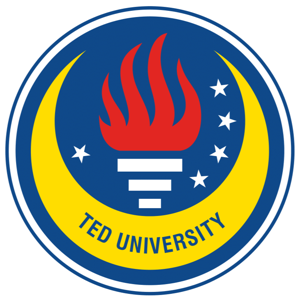 EE 491 – SENIOR PROJECT I FIRST INTERIM REPORTTED University 
Department of Electrical and Electronics EngineeringGroup Name (Optional)Project Title: (The title of the EE 491/492 project)Project Team Members: (The names of the students who work together in the same project team)Project Supervisor(s): (Academic title and name of the supervisor(s))Submission Date:FALL 2022-2023TABLE OF CONTENTSINTRODUCTIONThis report template aims to help the students prepare their first interim report for the EE 491 – Senior Project I course. The students are required to follow the exact formatting of page setup, page, section, and subsection numbering, referencing, tables, and figures as given in this template. The grading of this report will be both over style and content. This report must be submitted by the end of the 7th week of the semester via Moodle as a PDF file. The PDF file should be named in the format as follows:EE491_semesteryear_IR1_studentname1_ studentname2.pdfExample:EE491_Fall2022_IR1_AliVelioglu_VeliAlioglu.pdf (for group projects)EE491_Fall2022_IR1_AliVelioglu.pdf (for individual projects)This section serves as an introduction to the senior project topic. Moreover, this section should provide brief information about the project (abstract), its extent, and its aim.  The objectives of the project and the justification of these objectives should be explained. Finally, the summary of the information given in the remaining sections should also be presented. The Introduction section is usually not divided into subsections. The following sections may have subsections. Typically, the introduction should not exceed 500 words.PROJECT DESCRIPTIONThis section provides a thorough and detailed description of the project topic, as well as the motivation for the work and possible utilization schemes for the intended outcome in practice. It is important to emphasize that your design experience should be based on the knowledge and skills acquired in earlier coursework. The design should be subject to several realistic constraints. Finally, please state which Sustainable Development Goals (SDGs) are satisfied by your project and how. You may find a brief overview of the 17 SDGs below.SUSTAINABLE DEVELOPMENT GOALSThe SDGs also known as the Global Goals, were adopted by all United Nations Member States in 2015 as a universal call to action to end poverty, protect the planet and ensure that all people enjoy peace and prosperity by 2030. You may find detailed information about the goals at https://sdgs.un.org/goals. The 17 SDGs to transform our world are listed (and depicted in Figure 1) as follows.No PovertyZero HungerGood Health and Well-beingQuality EducationGender EqualityClean Water and SanitationAffordable and Clean EnergyDecent Work and Economic GrowthIndustry, Innovation, and InfrastructureReduced InequalitySustainable Cities and CommunitiesResponsible Consumption and ProductionClimate ActionLife Below WaterLife on LandPeace and Justice Strong InstitutionsPartnerships to achieve the Goal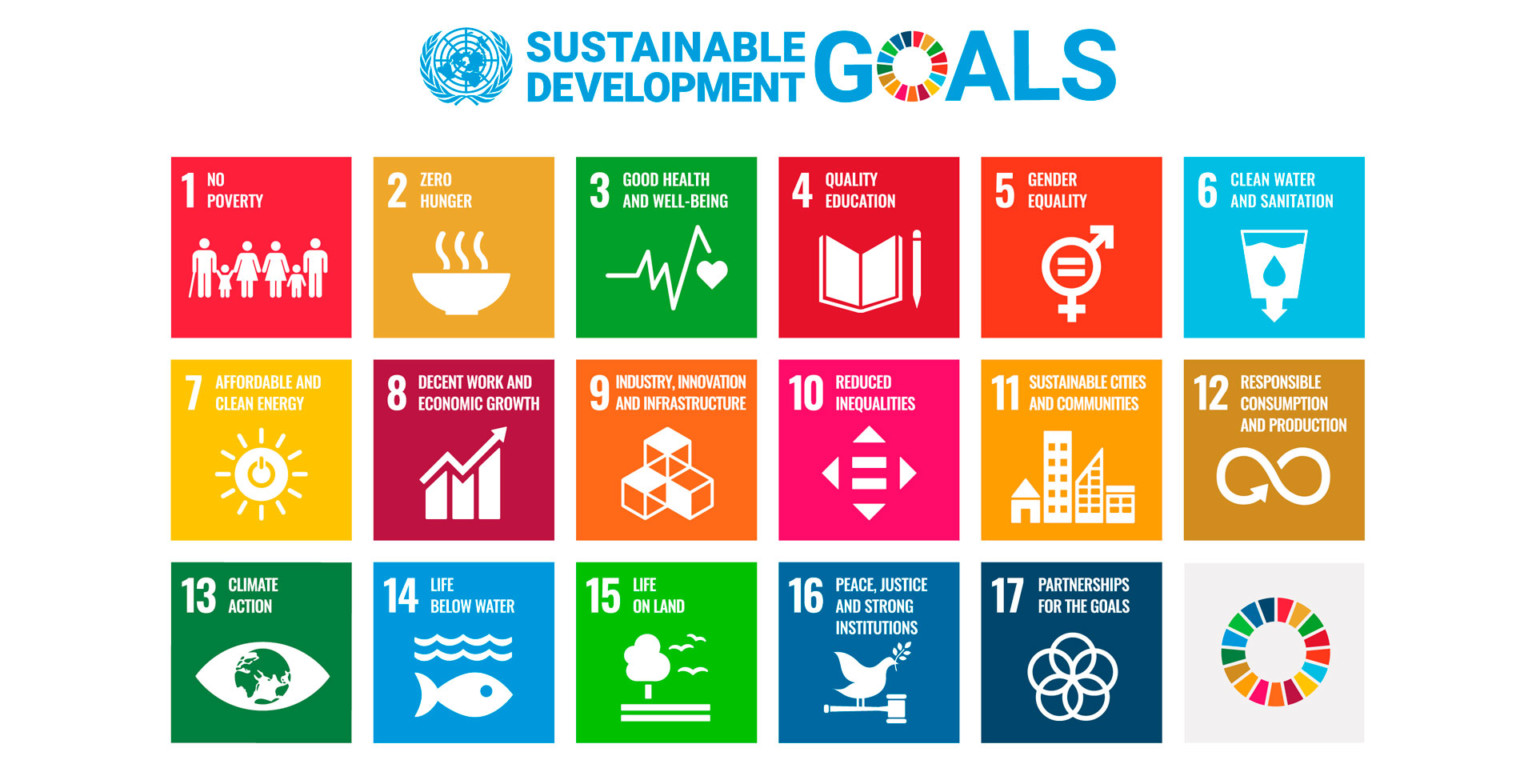 Figure 1 – Sustainable Development GoalsThe steps that are taken throughout the design and implementation of the project need to be presented in this section. Visual elements such as schematic depictions, illustrations, block diagrams, and photographs of the intended design steps and those of similar or related previous designs should be utilized to provide the reader with a better understanding of the overall project. These should be first mentioned in the text and then appear later in the report, as shown in Figure 2.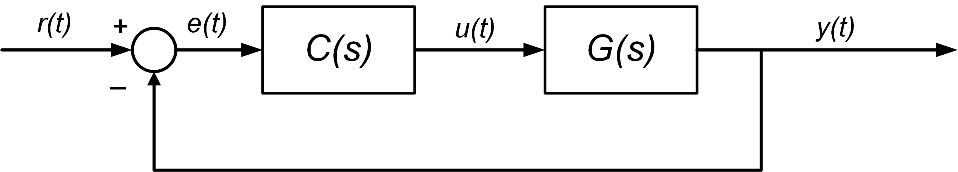 Figure 2 – Block Diagram of a Unit Feedback Control SystemPROJECT ORGANIZATIONThis section provides detailed information about the organization of the project. The project team and its members should be clarified. If the project is planned to be completed by a team, team members should clearly state how they share the project workload. Details of the project timeline should be presented with the help of the Gantt chart as in Table 1. Moreover, the project work management, which includes the objective of each task, expected outputs as well as possible risks, should be explained in Table 2.Table 1 – Project TimelineTable 2 – Project Work ManagementBACKGROUND RESEARCHBACKGROUND ACQUIRED IN COURSEWORKThis subsection presents the theoretical background obtained in courses taken in the first three years of the undergraduate program that will be used in the project. Provide the discussion of these topics such as available methods and tools if necessary mathematical formulae and derivations. For example, the output of the system in Figure 2 is given as in Equation 1.For each topic, state the related course name and number. BACKGROUND ACQUIRED THROUGH RESEARCHTypically, the theoretical background acquired in earlier coursework is not sufficient to carry out the project work. Additional research is needed to complete each project such as literature review, advanced theoretical or practical studies, background in the specific field, software, or hardware know-how, etc. Present any background knowledge that is required for the project but not acquired in earlier course work in this subsection.CONCLUSIONThe conclusion should start with a summary of the report. It should also contain information regarding the status of the design project and end with an elaboration on future work. The conclusion section is not mandatory in the first and second interim reports, but it might prove useful to plan and lay out the remainder of the project work.REFERENCES(When a reference, such as a book [1-2], handbook [3], report [4], journal [5], conference paper [6], or any other document is cited in the text, it should be properly listed in the References section. Use the IEEE Citation Reference format.)Task #Name of the TaskResponsibleSuccess Criterion (%)EE 491 – WEEKSEE 491 – WEEKSEE 491 – WEEKSEE 491 – WEEKSEE 491 – WEEKSEE 491 – WEEKSEE 491 – WEEKSEE 491 – WEEKSEE 491 – WEEKSEE 491 – WEEKSEE 491 – WEEKSEE 491 – WEEKSEE 491 – WEEKSEE 491 – WEEKSTask #Name of the TaskResponsibleSuccess Criterion (%)12345678910111213141Literature reviewAli Velioglu202Circuit design on the breadboardAli Velioglu, Veli Alioglu303…Task #Name of the TaskResponsibleSuccess Criterion (%)EE 492 – WEEKSEE 492 – WEEKSEE 492 – WEEKSEE 492 – WEEKSEE 492 – WEEKSEE 492 – WEEKSEE 492 – WEEKSEE 492 – WEEKSEE 492 – WEEKSEE 492 – WEEKSEE 492 – WEEKSEE 492 – WEEKSEE 492 – WEEKSEE 492 – WEEKSTask #Name of the TaskResponsibleSuccess Criterion (%)12345678910111213144Softwater Prototype DesignAli Velioglu205TestsAli Velioglu, Veli Alioglu306…Task #The Objective of the TaskExpected OutputPossible Risks123…(1)[1]J. K. Author, “Title of chapter in the book,” in Title of His Published Book, xth ed. City of Publisher, Country if not USA: Abbrev. of Publisher, year, ch. x, sec. x, pp. xx–xx.[2]B. Klaus and P. Horn, Robot Vision. Cambridge, MA: MIT Press, 1986.[3]Motorola Semiconductor Data Manual, Motorola Semiconductor Products Inc., Phoenix, AZ, 1989.[4]J. H. Davis and J. R. Cogdell, “Calibration program for the 16-foot antenna,” Elect. Eng. Res. Lab., Univ. Texas, Austin, Tech. Memo. NGL-006-69-3, Nov. 15, 1987.[5]R. E. Kalman, “New results in linear filtering and prediction theory,” J. Basic Eng., ser. D, vol. 83, pp. 95-108, Mar. 1961.[6]C. Berrou, A. Glavieux, and P. Thitimajshima, “Near Shannon limit error-correcting coding and decoding: Turbo-codes. 1,” in Proc. Int. Conf. Commun., Geneva, Switzerland, May 1993, pp. 1064–1070.